  ПРОФИЛИРАНА ПРИРОДО-МАТЕМАТИЧЕСКА ГИМНАЗИЯ „НИКОЛА ОБРЕШКОВ”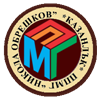                          П Р О Г Р А М Аза превенция на ранното напускане на училище 2022/2023 учебна годинаІ. УВОД Настоящата програма цели да начертае целите и задачите на работа с деца и ученици от ППМГ “Никола Обрешков“ и урежда взаимоотношенията между институциите, във връзка с предоставянето на приобщаващо образование и превенцията на ранното напускане на училище .   Настоящата програма е в съответствие с целите, залегнали в националните политики по превенция на ранното напускане на образователната система и комплекса от мерки на правителството в областта на образованието и социално-икономическото развитие. Училищната програма се базира на: •	Закон за предучилищното и училищното образование; •	Стратегия за намаляване дела на преждевременно напусналите образователната система (2013 – 2022)  •	План за 2018- 2022 г. за изпълнение на стратегията за намаляване дела на преждевременно напусналите  •	Наредба за приобщаващото образование.  •	Закон за защита от дискриминация; •	Конвенция за борба срещу дискриминацията в областта на образованието образователната система (2013- 2022) •	Постановление №100.08.06.2018 г. за създаване и функциониране на механизъм за съвместна работа на институциите по обхващане, включване и предотвратяване на отпадането от образователната система на деца и ученици в задължителна предучилищна и училищна възраст. •	Насоки за работа на системата на училищното образование през учебната 2022 - 2023 година в условията на COVID-19 на МОН. II. ПРЕВЕНЦИЯ НА РАННОТО НАПУСКАНЕ НА УЧИЛИЩЕ 1.	Превенция на ранното напускане на училище се осъществява във връзка с глава първа, раздел III, чл. 5 ал.2 от ЗПУО и е изготвена във връзка с глава тринадесета, чл. 263, ал.1, т.8 от ЗПУО  2.	Програмата превенция на ранното напуска не на училище се базира на за причините за ранно отпадане на ученици от училище, политиките и мерките за преодоляване според Стратегия за намаляване дела на преждевременно напусналите образователната система (2013 – 2022), както и дейностите за 2022-2023 според плана за изпълнение на Стратегията. 3.	Причини за ранното напускане на училище са: А: Икономически причини; Б: Социални причини; В: Образователни причини;  Г: Етнокултурни причини Д: Институционални причини  Е: Причини, свързани със здравния статус. 3.	Политики и ключови мерки за предотвратяване на преждевременното напускане на училище  3.1. Политики за превенция на преждевременно напускане на училище •	Осигуряване на позитивна образователна среда – училищен климат, атмосфера на взаимоотношения, управление – създаване на Етичен кодекс на училищната общност, създаване на ясни правила в училище и контрол по спазването им, работа по „Механизъм за предотвратяване на тормоза в училище“, работа на комисия за превенция на асоциалното поведение на учениците, правила за присъствено обучение в условията на COVID-19, създаване на условия за позитивна изява и развитие на учениците в различни области. •	Повишаване качеството на образованието като предпоставка за развитие на личността на всяко дете и ученик и предотвратяване на преждевременното напускане на училище – внедряване на иновативни методи на обучение чрез подобрения в материалната среда и повишаване на квалификацията на педагогическите специалисти •	Осигуряване на достъп до образование и повишаване на качеството на образованието за децата и учениците от уязвими групи – осигуряване на средства за транспорт, стипендии, еднократни помощи за ученици, осигуряване на безплатно ползване на компютърна и презентационна техника, библиотека и спортни съоръжения. •	Достъп до качествено образование за деца и ученици със специални образователни потребности – за настоящата учебна година в ППМГ „ Никола Обрешков “ има един ученик със СОП в 9г клас. 	3.2. 	Политики за интервенция на преждевременно напусналите училище  •	Повишаване участието и ангажираността на родителите  - участие в родителски срещи, училищно настоятелство, обществени съвети, ангажиране на родителите за участие в организацията и присъствие на училищни мероприятия, използване на електронен дневник, социални мрежи и медии за ангажиране на вниманието на родителите и обществеността. •	Подкрепа за личностното развитие на децата и учениците – в ППМГ „ Никола Обрешков “ има назначен педагогически съветник . В училището се провеждат дейности за подпомагане на личностно развитие, за които е определен координатор съгласно чл. 7 от Наредба за приобщаващо образование, алгоритъм за противодействие на тормоза в училище, работи и комисия за превенция нa асоциалните прояви на учениците, както и е предвидено създаване на екип за личностното развитие при възникнала необходимост. Училището дава възможност за допълнителни консултации по предмети за ученици със затруднения в усвояването на материала,  както и допълнителни занимания по интереси по национални и европейски програми .•	Прилагане на системи за ранно предупреждение – ранно идентифициране учениците, застрашени от преждевременно напускане на училище, проучване на  причините за това, следва да се прилагат конкретни мерки за всеки отделен случай.  •	Развитие на занимания по интереси – групи за занимания по интереси, работа на комисиите по ритуали и празници, и гражданско здравно и екологично образование към педагогическия съвет, инициативи на учениците – благотворителни кампании, празници и др., включване в общинските мероприятия и дейности. •	Подпомагане на ученици, застрашени от преждевременно напускане на училище, по финансови причини  - осигуряване на средства за транспорт по чл. 283 от ЗПУО, финансови средства за стипендии и еднократни помощи, безплатни учебници на учениците от 5 до 7 клас (включително), безплатен достъп до компютърна и офис техника и неограничен достъп до Интернет на територията на училището. 3.3. Политики за компенсиране на ефекта от преждевременното напускане на училище  • Създаване на подходящи условия за реинтегриране в образователната система на преждевременно напусналите я – при необходимост след оценка на индивидуалните потребности за всеки отделен случай; III. ЦЕЛИ НА ПРОГРАМАТА 1.	Достъп до качествено образование за всички ученици в гимназията и превенция на ранното напуска не училище 2.	Осигуряване на позитивна образователна среда; 3.	Повишаване качеството на образованието като предпоставка за личностно развитие на всеки ученик; ПЛАН ЗА ДЕЙСТВИЕ ПО ПРОГРАМАТА V. ЗАКЛЮЧЕНИЕ И ОЧАКВАНИ РЕЗУЛТАТИ За изпълнението на Програмата важно значение има сътрудничеството между всички пряко ангажирани институциии, неправителствения сектор и училищната общност. Всички участници в образователния процес (семейство, училище, институции, училищно настоятелство и др. НПО) трябва да бъдат еднакво отговорни и ангажирани за постигането на поставените цели. В изпълнение на целите на програмата се очаква да бъдат постигнати следните резултати: 1.	Осигурен е достъп до образовние на всички ученици в гимназията, в зависимост от техните индивидуални потребности и според възможностите на училището. 2.	Осигурена позитивна образователна среда, свързана с ясно дефинирани права, задължения и отговорности на участниците в образователния процес за осигуряване на условия за образование, благоприятстващо развитието на личността на всеки ученик, както и с подобряване взаимодействието в образователните институции между заинтересованите страни; 3.	Постигнати по-добри резултати от обучението на учениците, преодолени пречки пред развитието им, придобити ключови компетентности и осигурени възможности за личностна и професионална реализация. 4.	Настоящата програма е приета  с решение на педагогически съвет  (протокол № 7/14.09.2022 г.) и е утвърдена със заповед  № РД 11-1120/14.09.2022 г. на директора на ППМГ“Никола Обрешков“, гр. Казанлък.ДейностиСрокОтговорникИдентифициране на ученици, застрашени от отпадане  2022-2023учебна годинаПедагогически съветник, класни ръководителиКонтрол върху отсъствията на учениците и оценка на причините за отсъствия от учебни занятия2022-2023учебна годинаДиректор, зам. директори ,класни ръководители, педагогически съветник, Екипна работа на учителите от даден клас  2022-2023учебна годинаКласни ръководители, учители  Прилагане на иновативни подходи за преподаване и учене по учебни предмети2022-2023учебна годинаУчители по предметиПодобряване 	ефективността 	на взаимодействието с родителите2022-2023учебна годинаДиректор, председател на обществен съвет, председател на УН, педагогически специалистиОтпускане на финансови средства за транспорти и стипендии на учениците  текущДиректор, гл.счетоводител, комисия за стипендиите, класни ръководителиДопълнително обучение на ученици с образователни дефицити по предмети от задължителната подготовка2022-2023учебна годинаДиректор, преподаватели по предмети,  Осигуряване на учебници за безвъзмездно ползване на учениците от 5 до 7 клас15.09.2022г.Класни ръководители,  домакинПодобряване на достъпа до разнообразни извънкласни и извънучилищни дейности и  ученически игриЦелогодишенДиректор, класни ръководители,ръководители на групи по интереси, Кариерно ориентиране и консултиране в класовете от 5 до 12 клас.ЦелогодишенПедагогически съветникПревантивни мерки за недопускане отпадане от училищеЦелогодишенДиректор, зам.-директори, педагогически специалистиСтимулиране участието на деца с изявени дарби в състезания и олимпиади  ЦелогодишенУчители  Провеждане на обучителни дейности за предпазване от бременност и ППБЦелогодишенМед. сестра, класни ръководителиОбучения на педагогически специалисти за работа в подкрепа на личностното развитие на децата и учениците 	по график, заложен в план за квалификация, обучение на МОН,  РУО, 	Община КазанлъкЦелогодишенДиректор, комисия за квалификация на педагогическите специалисти, председатели на МО